«Новый Бор»сикт овмöдчöминсаСöвет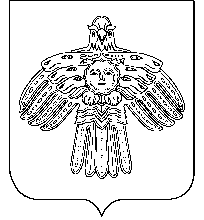 РЕШЕНИЕКЫВКÖРТÖДСоветсельского поселения«Новый Бор»от  07 декабря 2015 года                                                                 № 3-24/4                                                                     Республика Коми, пст. Новый БорОб утверждении отчета об исполнении   резервного   фонда сельского поселения «Новый Бор» Совет сельского поселения «Новый Бор» РЕШИЛ:1. Принять к сведению отчет об исполнении резервного фонда сельского поселения «Новый Бор»   за девять месяцев 2015 года   в сумме 0 (ноль)  руб., согласно приложению к настоящему решению.2. Настоящее решение вступает в силу со дня принятия.И.о. главы сельского поселения«Новый Бор»	                                                                            И.М. Носов